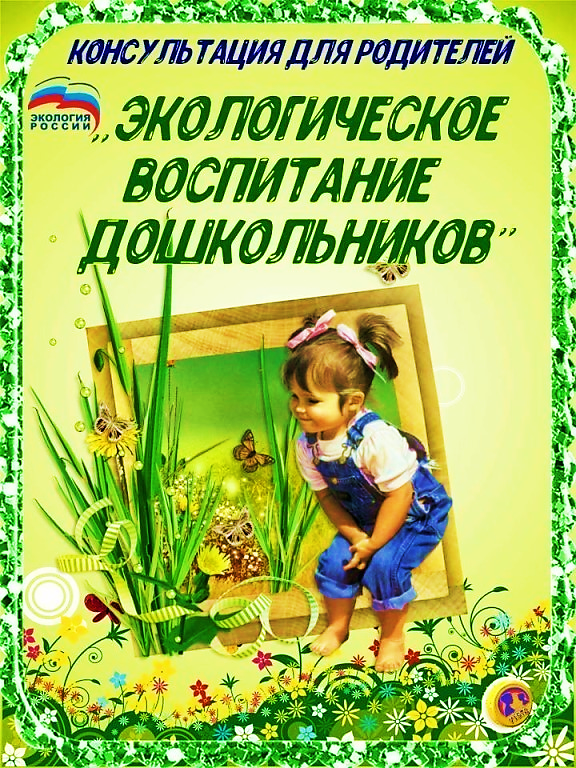                         Подготовила: Л. И. Кучерова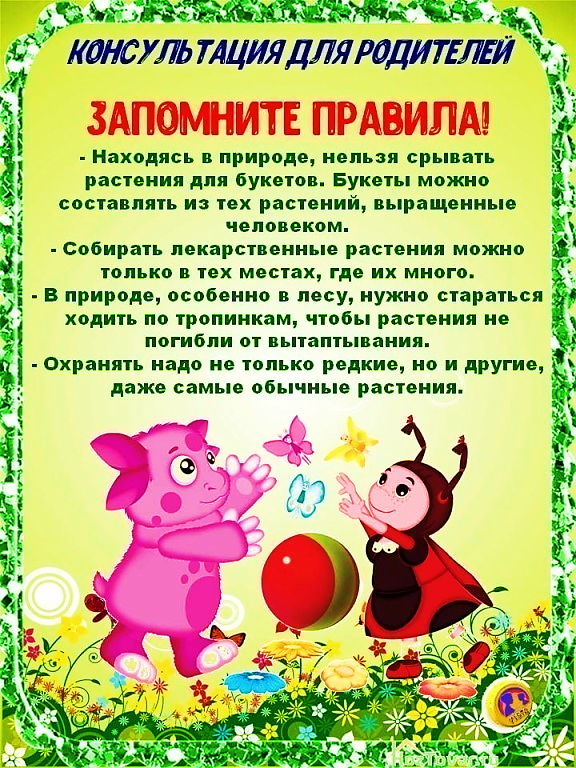 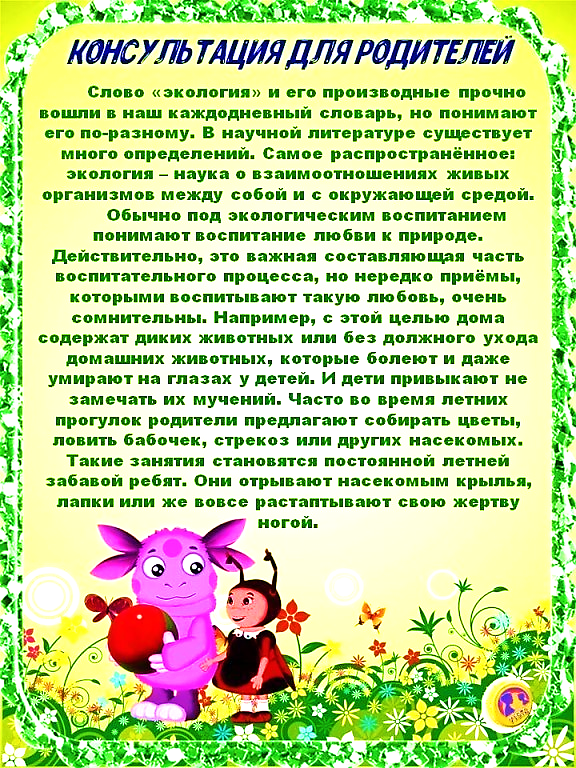 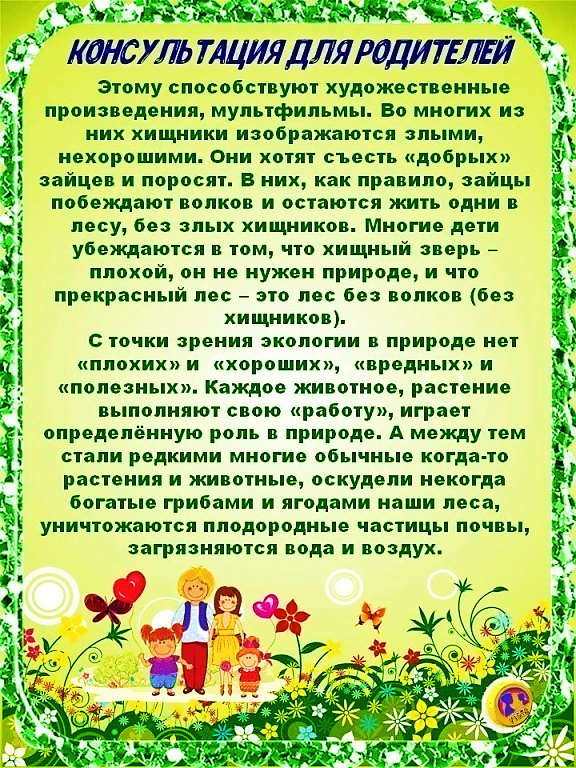 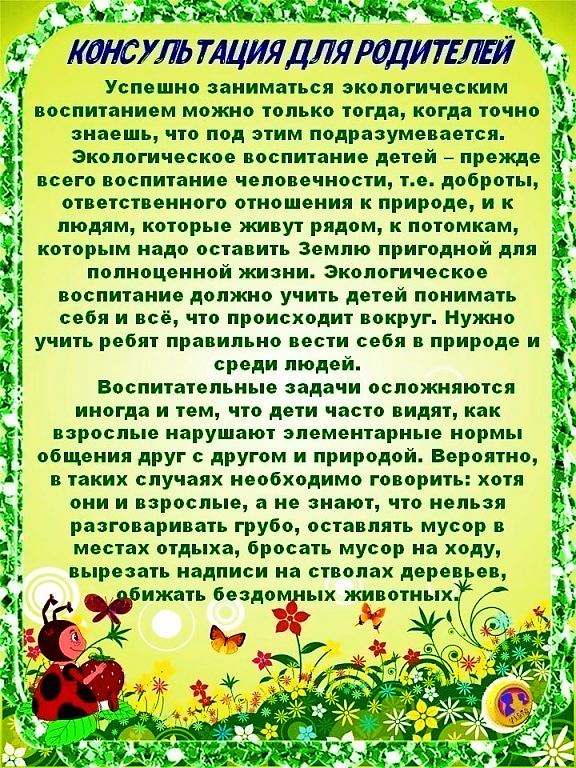 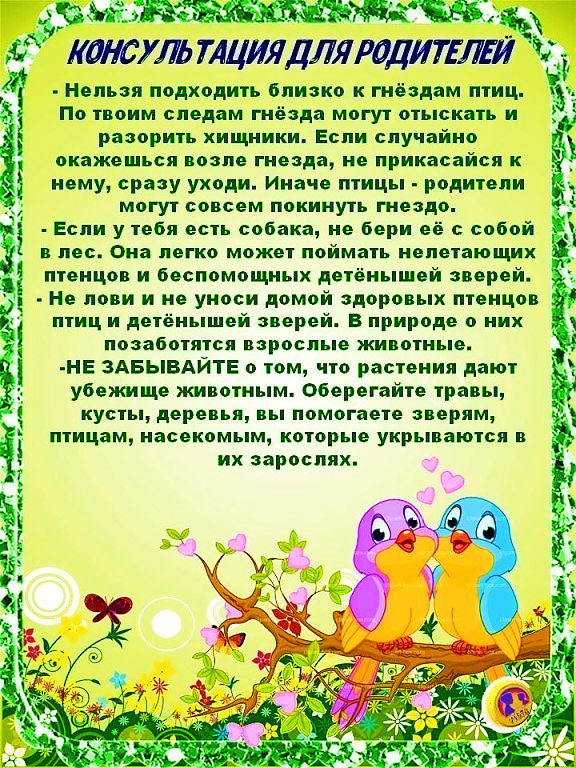 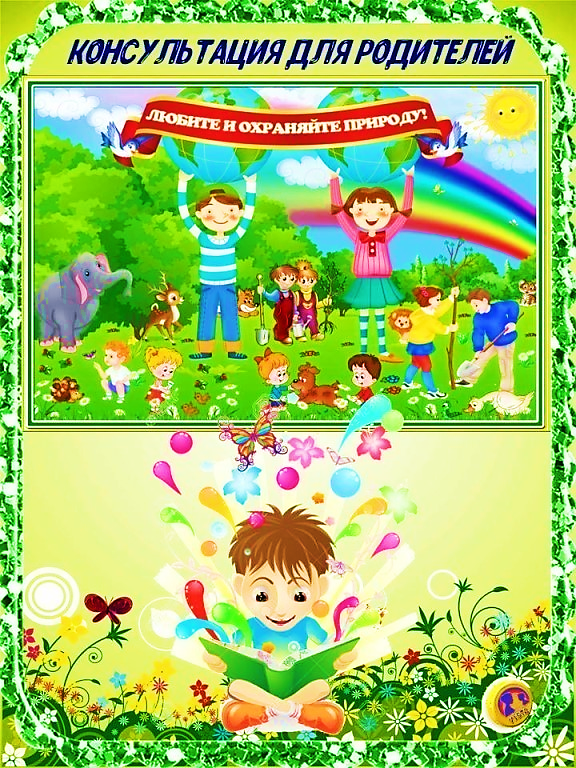 